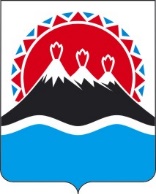 П О С Т А Н О В Л Е Н И ЕПРАВИТЕЛЬСТВАКАМЧАТСКОГО КРАЯ                   г. Петропавловск-КамчатскийПРАВИТЕЛЬСТВО ПОСТАНОВЛЯЕТ:1. Внести в постановление Правительства Камчатского края от 21.10.2013 № 462-П «Об утверждении порядка предварительного согласования схем размещения рекламных конструкций на земельных участках независимо от форм собственности, а также на зданиях или ином недвижимом имуществе, находящихся в собственности Камчатского края или муниципальной собственности, и вносимых в них изменений» следующие изменения:1) часть 2 изложить в следующей редакции:«2. Установить, что предельные сроки, на которые могут заключаться договоры на установку и эксплуатацию рекламных конструкций в Камчатском крае, в зависимости от типов и видов рекламных конструкций и применяемых технологий демонстрации рекламы, составляют от пяти до десяти лет.».2) приложение № 1 изложить в редакции согласно приложению к настоящему Постановлению.2. Настоящее постановление вступает в силу после дня его официального опубликования.Приложение к постановлению Правительства Камчатского края от [Дата регистрации] № [Номер документа]	«Приложение 1 к постановлениюПравительства Камчатского края от 21.10.2013  №  462-ППорядокпредварительного согласования схем размещения рекламных конструкций на земельных участках независимо от форм собственности, а также на зданиях или ином недвижимом имуществе, находящихся в собственности Камчатского края  или муниципальной собственности, и вносимых в них изменений1.	Настоящий Порядок разработан в соответствии со статьей 19 Федерального закона от 13.03.2006 № 38-ФЗ «О рекламе» и регламентирует процедуру предварительного согласования схем размещения рекламных конструкций на земельных участках независимо от форм собственности, а также на зданиях или ином недвижимом имуществе, находящихся в собственности Камчатского края или муниципальной собственности (далее – схемы размещения рекламных конструкций), и вносимых в них изменений. 2.	Предварительное согласование схем размещения рекламных конструкций и вносимых в них изменений осуществляется Министерством развития гражданского общества, молодежи и информационной политики Камчатского края (далее – Министерство) на основании решения Комиссии по реализации на территории Камчатского края отдельных положений Федерального закона от 13.03.2006 № 38-ФЗ «О рекламе», образованной приказом Министерства (далее – Комиссия).3.	Для согласования схемы размещения рекламных конструкций и вносимых в нее изменений органы местного самоуправления муниципальных образований в Камчатском крае представляют в Министерство, отвечающие требованиям Федерального закона от 13.03.2006 № 38-ФЗ «О рекламе»:1)	заявку о предварительном согласовании схемы размещения рекламных конструкций либо вносимых в нее изменений;2) схему размещения рекламных конструкций либо вносимых в нее изменений, в виде картографического (иллюстрированного) материала, соответствующую документам территориального планирования и обеспечивающую соблюдение внешнего архитектурного облика сложившейся застройки, градостроительных норм и правил, требований безопасности и содержащую карты размещения рекламных конструкций с указанием типов и видов рекламных конструкций, площади информационных полей и технических характеристик рекламных конструкций, соответствующую требованиям части 5.8. статьи 19 Федерального закона от 13.03.2006 № 38-ФЗ «О рекламе»;3) решение совещательного органа, созданного при органе местного самоуправления муниципального образования в Камчатском крае для содействия в разработке схем размещения рекламных конструкций и вносимых в них изменений, о результатах рассмотрения схемы размещения рекламных конструкций либо вносимых в нее изменений (при наличии).4. Перечень обозначений рекламных конструкций, используемых в Камчатском крае, представлен в приложении 2 к настоящему Постановлению.5. Министерство в течение 30 календарных дней со дня получения и регистрации документов, указанных в части 3 настоящего Порядка, назначает дату заседания Комиссии, рассматривает и принимает решение о согласовании (отказе в согласовании) схемы размещения рекламных конструкций либо вносимых в нее изменений.6. Основаниями для отказа в согласовании схемы размещения рекламных конструкций либо вносимых в нее изменений является несоответствие представленных документов требованиям Федерального закона от 13.03.2006 № 38-ФЗ «О рекламе» и (или) требованиям части 3 настоящего Порядка.7. Решение Комиссии оформляется протоколом не позднее трех рабочих дней после заседания.8. В случае положительного решения Министерство в течение 5 рабочих дней издает приказ о согласовании схемы размещения рекламных конструкций либо вносимых в нее изменений.9. Приказ Министерства о согласовании схемы размещения рекламных конструкций либо вносимых в нее изменений в течение 5 рабочих дней со дня его издания направляется в соответствующий орган местного самоуправления муниципального образования в Камчатском крае.10. В случае принятия решения об отказе в согласовании схемы размещения рекламных конструкций либо вносимых в нее изменений Министерство в течение 5 рабочих дней, после дня изготовления протокола заседания Комиссии, направляет в орган местного самоуправления муниципального образования в Камчатском крае уведомление об отказе в согласовании.».Пояснительная запискак проекту постановления Правительства Камчатского края«О внесении изменений в постановление Правительства Камчатского края от 21.10.2013 № 462-П «Об утверждении порядка предварительного согласования схем размещения рекламных конструкций на земельных участках независимо от форм собственности, а также на зданиях или ином недвижимом имуществе, находящихся в собственности Камчатского края или муниципальной собственности, и вносимых в них изменений»Проект постановления Правительства Камчатского края разработан в целях приведения в соответствие с Федеральным законом от 13.03.2006 № 38-ФЗ «О рекламе», оптимизации осуществления реализации отдельных положений Федерального закона от 13.03.2006 № 38-ФЗ «О рекламе» на территории Камчатского края, устранения юридической неточности в части 2 постановления, исправлением ранее допущенной технической ошибки в части 4 приложения 1 к постановлению Правительства Камчатского края от 21.10.2013 № 462-П «Об утверждении порядка предварительного согласования схем размещения рекламных конструкций на земельных участках независимо от форм собственности, а также на зданиях или ином недвижимом имуществе, находящихся в собственности Камчатского края или муниципальной собственности, и вносимых в них изменений», и в связи с переименованием уполномоченного органа исполнительной власти по согласованию схем размещения рекламных конструкций с Агентства по внутренней  политике Камчатского края в Министерство развития гражданского общества, молодежи и информационной политики Камчатского края на основании постановления Губернатора Камчатского края от 29.09.2020 № 178 «Об изменении структуры органов государственной власти».На реализацию постановления Правительства Камчатского края не потребуется выделения дополнительных денежных средств из краевого бюджета. Проект постановления Правительства Камчатского края с 16 по 25 марта 2021 года размещен на Едином портале проведения независимой антикоррупционной экспертизы и общественного обсуждения проектов нормативных правовых актов Камчатского края.В соответствии с постановлением Правительства Камчатского края от 06.06.2013 № 233-П «Об утверждении Порядка проведения оценки регулирующего воздействия проектов нормативных правовых актов и нормативных правовых актов Камчатского края» настоящий проект постановления в оценке регулирующего воздействия не нуждается.[Дата регистрации]№[Номер документа]О внесении изменений в постановление Правительства Камчатского края от 21.10.2013 № 462-П «Об утверждении порядка предварительного согласования схем размещения рекламных конструкций на земельных участках независимо от форм собственности, а также на зданиях или ином недвижимом имуществе, находящихся в собственности Камчатского края или муниципальной собственности, и вносимых в них изменений»Председатель Правительства - Первый вице-губернатор Камчатского края[горизонтальный штамп подписи 1]А.О. Кузнецов